入场检测步骤示意图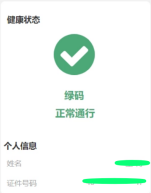 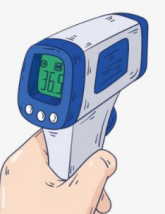 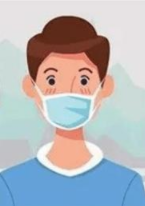 